Selecting a Protective Marking under the VPDSF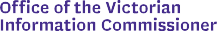 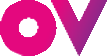 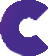 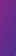 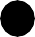 BIL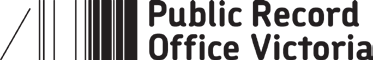 NOTE: Agencies or bodies have until October 2020 to implement the new protective marking schemeMapping From Old To New Protective MarkingsBILNo corresponding marking. Information previously security classified as ‘CONFIDENTIAL’ should be reconsidered and have new marking applied as appropriateBILBILBILBILNOTES: 1. Transition timeline from former scheme to new scheme concludes October 2020.Organisations only need to reassess and re-mark information that they are actively using.Please refer to the VPDSF Business Impact Level (BIL) Table for information about conducting information value assessments.